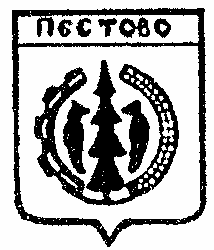 Российская ФедерацияНовгородская областьПестовский  районАДМИНИСТРАЦИЯ  УСТЮЦКОГО СЕЛЬСКОГО ПОСЕЛЕНИЯПОСТАНОВЛЕНИЕ   от  18.08.2023 № 51         д. УстюцкоеО внесении изменений в муниципальную Программу «Управление  муниципальным  имуществом Устюцкогосельского  поселения»        На основании решения Совета депутатов Устюцкого сельского поселения от 29.12.2022 № 105 «О бюджете сельского поселения на 2023 год и плановый период 2024-2025 годов»ПОСТАНАВЛЯЮ:1. Внести в муниципальную Программу «Управление  муниципальным  имуществом Устюцкого сельского  поселения на 2013-2025 годы», утвержденную постановлением Администрации Устюцкого сельского поселения от  08.11.2022 № 70  следующие изменения:1.1. Раздел 11 паспорта Программы «Объем и источники  финансирования     Программы в целом и по годам реализации (тыс.руб.)» изложить в следующей редакции:1.2. Внести изменения в Мероприятия муниципальной Программы изложив в прилагаемой редакции.2. Опубликовать постановление в муниципальной газете «Информационный вестник Устюцкого сельского поселения».              Глава сельского поселения                          С.А.УдальцовМероприятия Программы«Управление  муниципальным  имуществом Устюцкого сельского  поселения на 2023-2025 годы»11.Объем финансирования Прог-раммы (в целом и по годам реали-зации)№  
п/пНаименование мероприятияНаименование мероприятияИсполнительСрок   реализацииИсточник
финансиро-ванияОбъем финансирования по годам  (тыс. руб.):Объем финансирования по годам  (тыс. руб.):Объем финансирования по годам  (тыс. руб.):Объем финансирования по годам  (тыс. руб.):Объем финансирования по годам  (тыс. руб.):Объем финансирования по годам  (тыс. руб.):№  
п/пНаименование мероприятияНаименование мероприятияИсполнительСрок   реализацииИсточник
финансиро-вания202320232024202420242025122345667778Благоустройство территории Устюцкого сельского поселенияБлагоустройство территории Устюцкого сельского поселенияБлагоустройство территории Устюцкого сельского поселенияБлагоустройство территории Устюцкого сельского поселенияБлагоустройство территории Устюцкого сельского поселенияБлагоустройство территории Устюцкого сельского поселения11Работы по оформлению невостребованных  земельных долей из земель сельскохозяйственного назначения в собственность:Работы по оформлению невостребованных  земельных долей из земель сельскохозяйственного назначения в собственность:Работы по оформлению невостребованных  земельных долей из земель сельскохозяйственного назначения в собственность:Работы по оформлению невостребованных  земельных долей из земель сельскохозяйственного назначения в собственность:Работы по оформлению невостребованных  земельных долей из земель сельскохозяйственного назначения в собственность:Работы по оформлению невостребованных  земельных долей из земель сельскохозяйственного назначения в собственность:Работы по оформлению невостребованных  земельных долей из земель сельскохозяйственного назначения в собственность:Работы по оформлению невостребованных  земельных долей из земель сельскохозяйственного назначения в собственность:Работы по оформлению невостребованных  земельных долей из земель сельскохозяйственного назначения в собственность:Работы по оформлению невостребованных  земельных долей из земель сельскохозяйственного назначения в собственность:1.1.1.1.Изготовление проектов межевых плановАдминистрация сельского поселения2023-2025ггФедеральный бюджетОбластной бюджетБюджет сельского поселения115,42527,0757,5115,42527,0757,50,00,00,00,01.2.1.2.Проведение землеустроительных работАдминистрация сельского поселения2023-2025гг Бюджет сельского поселения 10,010,05,05,05,05,01.31.3Постановка на кадастровый учет земельных участковАдминистрация сельского поселения2015-2024Бюджет сельского поселения0,00,00,00,00,00,01.4.1.4.Оформление земельных участков в муниципальную собственность.Администрация сельского поселения2023-2025ггБюджет сельского поселения0,00,00,00,00,00,022Оформление в муниципальную собственность поселения бесхозяйного и выморочного имущества.Оформление в муниципальную собственность поселения бесхозяйного и выморочного имущества.Оформление в муниципальную собственность поселения бесхозяйного и выморочного имущества.Оформление в муниципальную собственность поселения бесхозяйного и выморочного имущества.Оформление в муниципальную собственность поселения бесхозяйного и выморочного имущества.Оформление в муниципальную собственность поселения бесхозяйного и выморочного имущества.Оформление в муниципальную собственность поселения бесхозяйного и выморочного имущества.Оформление в муниципальную собственность поселения бесхозяйного и выморочного имущества.Оформление в муниципальную собственность поселения бесхозяйного и выморочного имущества.Оформление в муниципальную собственность поселения бесхозяйного и выморочного имущества.2.1.2.1.Проведение независимой оценки объек-тов переходящих в муниципальную соб-ственность сельского поселенияАдминистрация сельского поселения2023-2025ггБюджет сельского поселения0,00,00,00,00,00,02.2.2.2.Подготовка технической документации и правоустанавливающих документов на объекты муниципальной собственностиАдминистрация сельского поселения2023-2025ггБюджет сельского поселения0,00,00,00,00,00,02.3.2.3.Оформление в муниципальную собственность бесхозяйного и выморочного имуществаАдминистрация сельского поселения2023-2025ггБюджет сельского поселения0,00,00,00,00,00,033Осуществление полномочий собственника по вовлечению объектов собственности поселения в хозяйственный оборот (в т.ч. предоставление муниципального имущества в собственность)Осуществление полномочий собственника по вовлечению объектов собственности поселения в хозяйственный оборот (в т.ч. предоставление муниципального имущества в собственность)Осуществление полномочий собственника по вовлечению объектов собственности поселения в хозяйственный оборот (в т.ч. предоставление муниципального имущества в собственность)Осуществление полномочий собственника по вовлечению объектов собственности поселения в хозяйственный оборот (в т.ч. предоставление муниципального имущества в собственность)Осуществление полномочий собственника по вовлечению объектов собственности поселения в хозяйственный оборот (в т.ч. предоставление муниципального имущества в собственность)Осуществление полномочий собственника по вовлечению объектов собственности поселения в хозяйственный оборот (в т.ч. предоставление муниципального имущества в собственность)Осуществление полномочий собственника по вовлечению объектов собственности поселения в хозяйственный оборот (в т.ч. предоставление муниципального имущества в собственность)Осуществление полномочий собственника по вовлечению объектов собственности поселения в хозяйственный оборот (в т.ч. предоставление муниципального имущества в собственность)Осуществление полномочий собственника по вовлечению объектов собственности поселения в хозяйственный оборот (в т.ч. предоставление муниципального имущества в собственность)Осуществление полномочий собственника по вовлечению объектов собственности поселения в хозяйственный оборот (в т.ч. предоставление муниципального имущества в собственность)3.1.3.1.Предоставление объектов находящихся в муниципальной собственности в аренду,   безвозмездное пользование и по договору купли-продажиАдминистрация сельского поселения2023-2025ггБюджет сельского поселения------3.23.2Публикация в средствах массовой информации объявления о продаже, арендеАдминистрация сельского поселения2023-2025ггБюджет сельского поселения0,00,00,00,00,00,0